BINGO	Team or employee name:https://clinicmentorshipservices.com   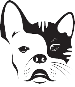 Checked on recovering patients every 30 min through surgeryPrinted out cage cards and made collars for all surgery patients for the day. Prepped the heaviest dog of the dayPlaced an efficient idea in the suggestions boxChecked on recovering patients every 30 min through surgeryMy team and I got all the surgical instruments clean by the time the last patient woke upTold my co-worker how awesome they are for something they didMade e-collars for all the patientsGave my co-worker a 6ft distance high fiveTook recovery matt patients temperature every 30 minutesPlaced an IV catheterWiped all high traffic equipment 3 times a day every day this weekFREEHelped a co-worker in needKept 6 feet away from my co-workers every day this weekChecked on laundry every 30 minutesChecked the surgery box on the cage card when returning patient to recoverSet up community cat according to new written protocolRemoved a tick from a patient on WednesdayPrepped the smallest patient of the dayChecked on recovering patients every 30 min through surgeryChecked in cats with the doctorExplained to my team why they ROCK!!Wiped all high traffic equipment 3 times todayChecked on recovering patients every 30 min through surgery